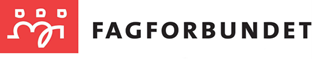 Søknad om inngåelse av tariffavtale etter arbeidsmiljøloven § 10-12 (4)Søknaden sendes Kompetansesenteret i …… Fortrinnsvis e-post:           Alternativt altinn:
Organisasjonsnummer: Fagforbundets saksnummer ved søknad om videreføring: Kontaktinformasjon til leder med fullmakt til å inngå tariffavtale              Navn på virksomhet/enhet/avdeling som søknaden gjelder: Type virksomhet? (Eks. hjemmesykepleie, sykehjem, bolig, ambulanse, sykehus, BPA mv.): Navn på leder: E-postadresse og telefonnummer: Postadresse:

Kontaktinformasjon til tillitsvalgt (navn, e-post og tlf.):Ønsket avtaleperiode (fra/til-dato): NB! Vi godkjenner ikke tilbakedaterte søknader. Søknad må foreligge i god tid før ønsket iverksettelse. Er det søknad om ny tariffavtale eller en videreføring? 
-Ved videreføring må i tillegg pkt. 3 fylles ut. 
-Ved søknad om videreføring, beskriv eventuelle endringer fra forrige godkjente periode: Beskrivelse av arbeidstidsordningenBeskrivelse av arbeidstidsordningenMaksimal arbeidstid i løpet av 24t:  Maksimal sammenhengende arbeidstid: Maksimal sammenhengende arbeidstid i løpet av 7 dager: Gjennomsnittlig ukentlig arbeidstid: a)b)c)d)Er det passiv tid / vakt på vaktrom / hvilende vakt/hjemmevakt/beredskapsvakt i løpet av en vakt? Skriv antall timer: 
NB! All passiv tid i forbindelse med vakt på vaktrom regnes som arbeidstid 1:1. 
Minimum vaktlengde i løpet av 24 timer (bør ikke være under 7 timer): Antall korte vakter under 7 timer med begrunnelse: Pauser (plassering/antall/lengde):NB! Ved vakter utover lovens alminnelige arbeidstidsbestemmelser defineres pauser som arbeidstid. Ved vakter på 14 timer eller mer forutsettes det pauser på til sammen minimum 2 timer. Pausene defineres som arbeidstid. Minimum daglig arbeidsfri/ hviletid: Daglig arbeidsfri/hviletid mellom lange vakter: 
Minimum sammenhengende ukentlig arbeidsfri/ hviletid:2 Andre opplysninger om arbeidstidsordningen2 Andre opplysninger om arbeidstidsordningenHvorfor ønsker dere å ta i bruk arbeidstidsordninger utover lovens alminnelige bestemmelser? Faglig begrunnelse ut fra brukernes behov og faglig forsvarlige tjenester må beskrives: Hvorfor ønsker dere å ta i bruk arbeidstidsordninger utover lovens alminnelige bestemmelser? Faglig begrunnelse ut fra brukernes behov og faglig forsvarlige tjenester må beskrives: Oppnås større stillingsstørrelser/ heltid ved bruk av denne arbeidstidsordningen?
Beskriv evt. økning av heltidsstillinger/ oppnåelse av heltid: Oppnås større stillingsstørrelser/ heltid ved bruk av denne arbeidstidsordningen?
Beskriv evt. økning av heltidsstillinger/ oppnåelse av heltid: Gi en vurdering av arbeidsbelastning i virksomheten/enheten: 
Gi en vurdering av arbeidsbelastning i virksomheten/enheten: 
Hvilke vurderinger er gjort i forhold til konsekvenser for ansattes helse og velferd?         Er det iverksatt tiltak som kan motvirke evt. risiko ved arbeidstidsordninger utover lovens alminnelige bestemmelser? Hvilke vurderinger er gjort i forhold til konsekvenser for ansattes helse og velferd?         Er det iverksatt tiltak som kan motvirke evt. risiko ved arbeidstidsordninger utover lovens alminnelige bestemmelser? Er kravet til kompenserende hvile iht. AML §10-8 ivaretatt? Er kravet til kompenserende hvile iht. AML §10-8 ivaretatt? Er pauserommet tilrettelagt for hvile/søvn, f.eks. med hvilestol og/eller seng? Er det mulighet for matlaging? Er pauserommet tilrettelagt for hvile/søvn, f.eks. med hvilestol og/eller seng? Er det mulighet for matlaging? Når og hvordan skal ordningen evalueres? Når og hvordan skal ordningen evalueres? 3 Evaluering ved søknad om videreføring 3 Evaluering ved søknad om videreføring Er målene nådd med hensyn til den faglige begrunnelse for søknaden?  Hvordan påvirkes kvaliteten på tjenestene? Hvordan ivaretas brukernes behov? Er målene nådd med hensyn til den faglige begrunnelse for søknaden?  Hvordan påvirkes kvaliteten på tjenestene? Hvordan ivaretas brukernes behov? Hvordan påvirker ordningen arbeidsmiljøet, herunder utvikling av avvik og hendelser? Hvordan påvirker ordningen arbeidsmiljøet, herunder utvikling av avvik og hendelser? Hvilke helsemessige konsekvenser har arbeidstidsordningen for ansatte? Hvilke helsemessige konsekvenser har arbeidstidsordningen for ansatte? Hvordan er sykefraværet før og nå? Hvordan er sykefraværet før og nå? Hvor mye overtid brukes?   Hvor mye overtid brukes?   Hvor ofte er det brudd på avvikling av pauser? Ved evt. brudd på pauser, er kompenserende hvile eller økonomisk kompensasjon ivaretatt? Hvor ofte er det brudd på avvikling av pauser? Ved evt. brudd på pauser, er kompenserende hvile eller økonomisk kompensasjon ivaretatt? Beskriv turnover i virksomheten/avdelingen: Beskriv turnover i virksomheten/avdelingen: 4 Følgende må legges ved:  Turnus/ arbeidsplan – både som helhet og personlige turnuser/ arbeidsplaner for Fagforbundets medlemmer med forklarende vaktkoder, timeberegning og stillingsstørrelse.Avtale med tillitsvalgt om gjennomsnittsberegningEgen uttalelse om arbeidstidsordningen og anbefaling fra tillitsvalgt i Fagforbundet.Der FO organiserer/ har tillitsvalgt, forutsettes samarbeid. Verneombudets og evt. arbeidsmiljøutvalgets vurdering / uttalelse.Dokumentasjon fra Fagforbundets medlemmer på frivillighet.Referat etter drøftinger lokaltVed videreføring: Referat fra evalueringsmøte med ansatte, tillitsvalgte og verneombud, evt. uttalelsen fra arbeidsmiljøutvalget.Kompetansesenterets vurdering:
(Fylles ut av Kompetansesenteret)
